MH-3: New pressure transmitter for mobile working machinesKlingenberg, October 2015. WIKA's new OEM pressure transmitter for mobile working machines, model MH-3, features more powerful electronics. In addition, the follow-up model to the successful MH-2 offers the possibility of signal clamping and has a diagnostic function.Using the signal clamping, pressure spikes, which can be generated by fast-acting valves, for example, are clipped and thus faults in the machine are prevented. With the diagnostic function, faults can be detected based on a defined output signal.The new MH-3 offers the “look and feel” of its predecessor and also its exceptional robustness. With its highly resistant PBT case, the instrument withstands vibrations, pressure spikes (CDS system) and temperature shocks. The sensor of the hermetically welded, thin-film measuring cell has been designed for measuring ranges of 0 ... 40 bar to 0 ... 600 bar. It measures, with long-term stability and resistance against load cycling, to an accuracy of 1.0 % of span.Number of characters: 955Key word: MH-3Manufacturer:WIKA Alexander Wiegand SE & Co. KGAlexander-Wiegand-Straße 3063911 Klingenberg/GermanyTel. +49 9372 132-0Fax +49 9372 132-406vertrieb@wika.comwww.wika.deWIKA company photograph:New WIKA pressure transmitter for mobile working machines, MH-3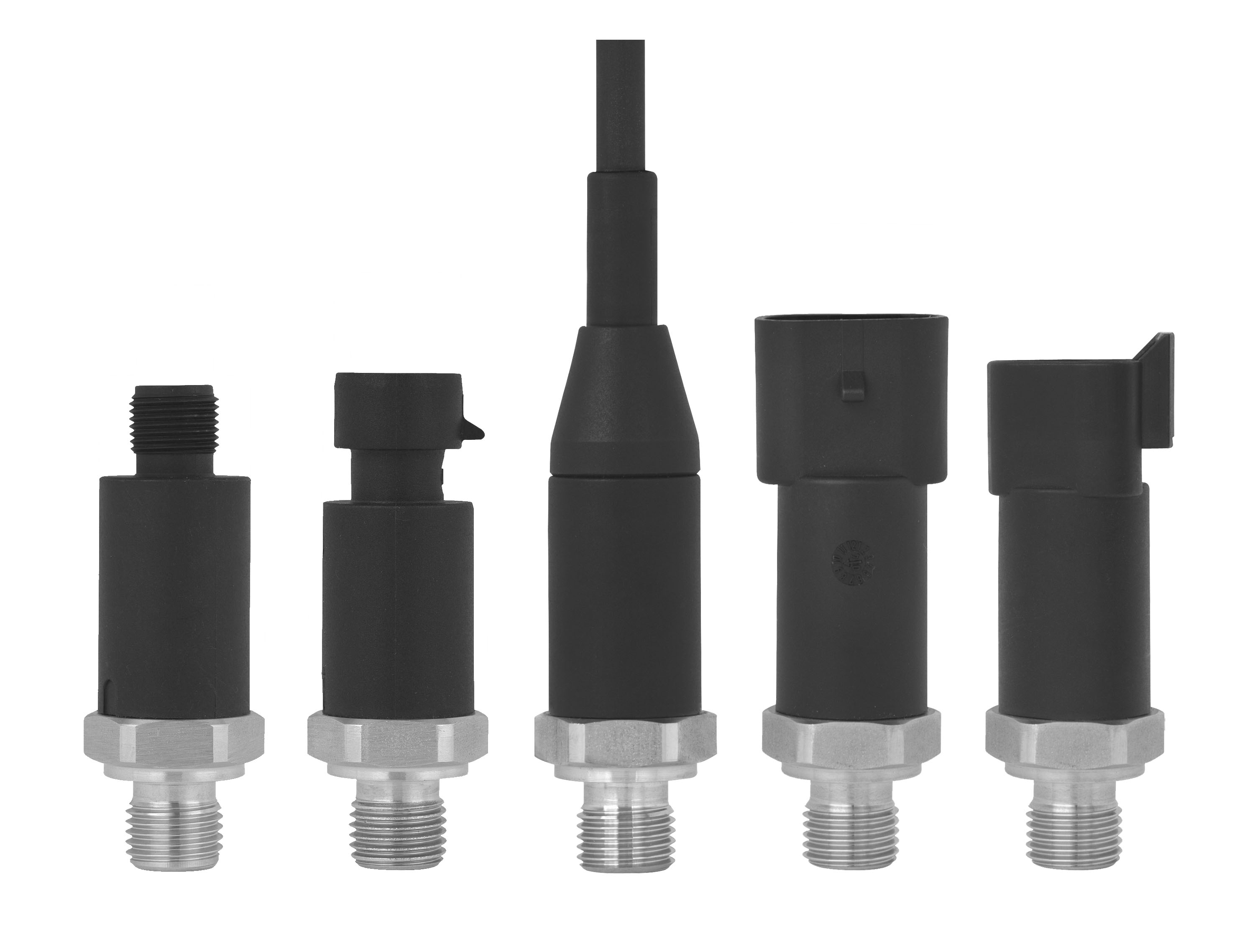 Edited by:WIKA Alexander Wiegand SE & Co. KGAndré Habel NunesMarketing ServicesAlexander-Wiegand-Straße 3063911 Klingenberg/GermanyTel. +49 9372 132-8010Fax +49 9372 132-8008010andre.habel-nunes@wika.comwww.wika.deWIKA press release 22/2015